Méthode de lectureDidactique du cours de Philosophie et Citoyenneté2018-19Support : Karl Marx, Salaire, prix, plus-value, PléiadePublic cible : 5ème généraleObjectif :Comprendre l’idée marxiste de la plus-value.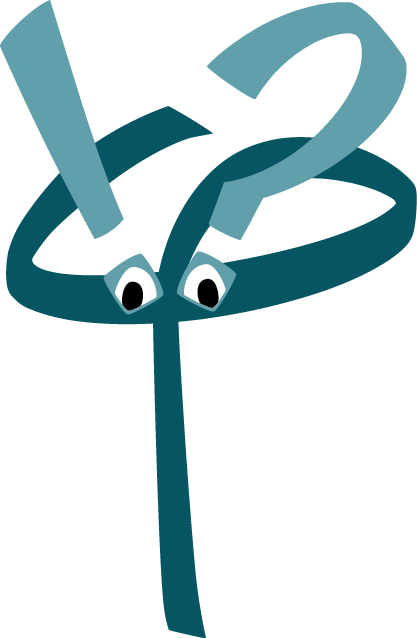 Méthode : Représenter le texte à l’aide des icônes suivantes:Attention, vous ne pouvez garder que 5 mots du texte et rester fidèle à son message général: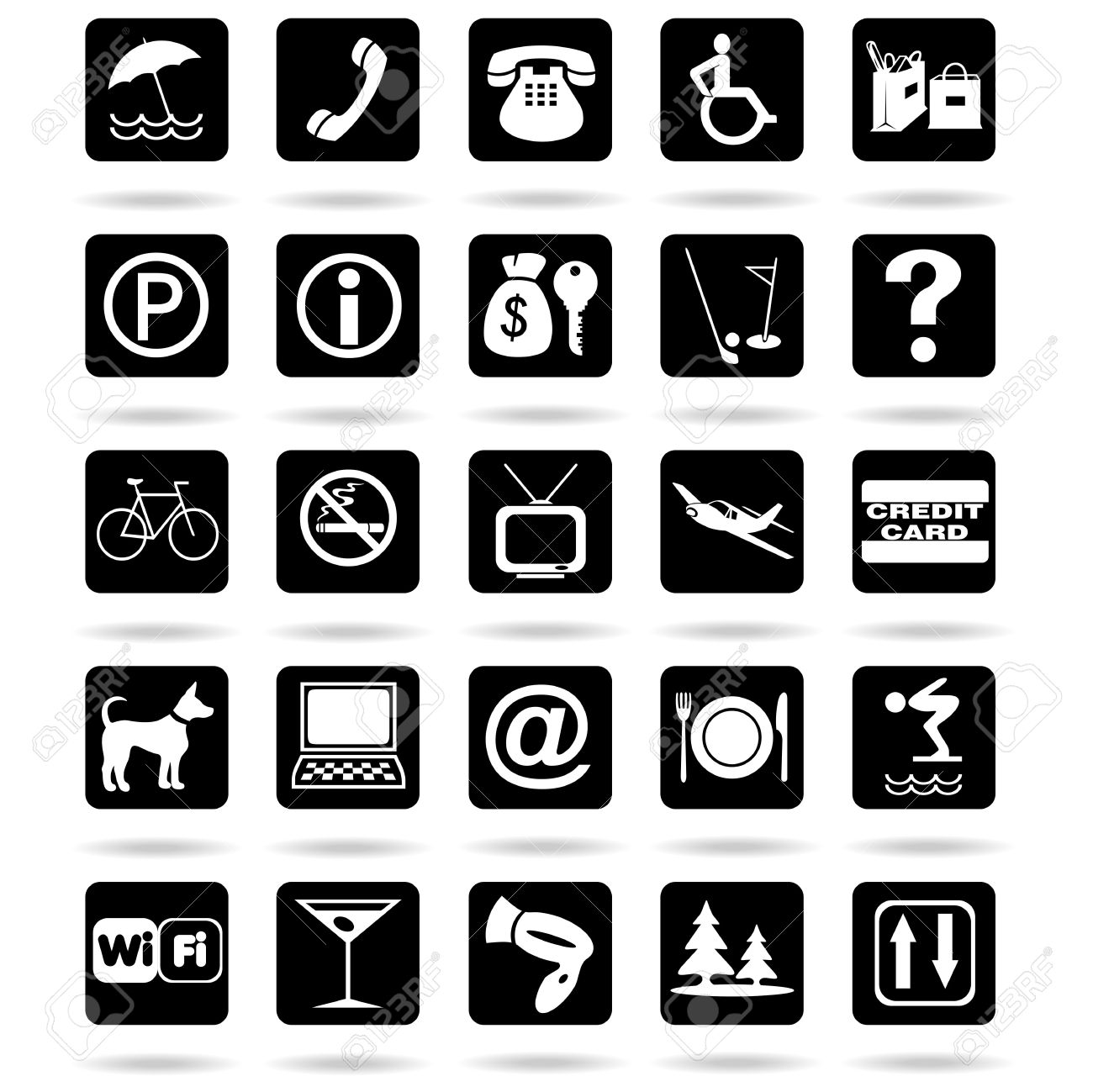 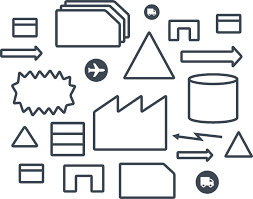 Remarques : 5 mots et des imagesMuriel Bosman